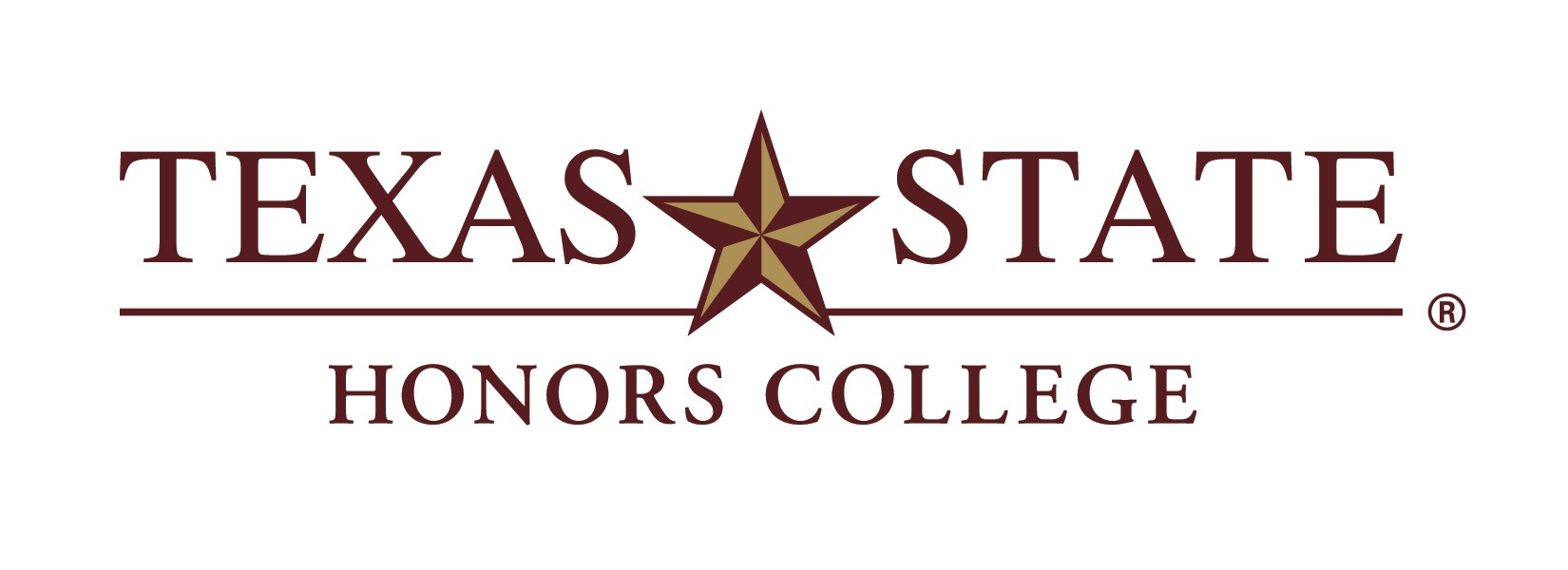 HONORS COLLEGE THESIS PLANNING FORMThis form should be completed by thesis students and their supervisors and submitted with the Honors College Thesis Application. Students must discuss the description, timeline, and expectations with their supervisor before completing the information below.Bring this form, including required signatures, to your HON 4390B registration appointment. Please type your responses in the boxes provided, then print for signatures.STUDENT NAME:STUDENT ID#:EMAIL:THESIS TITLE:PROJECT DESCRIPTION:In this section, discuss the research problems or questions you hope to explore. Include a discussion of background literature, methodology, and your provisional hypotheses if relevant.PROJECT TIMELINE:Official Honors College deadlines for the initial draft, title and abstract, and final draft are outlined in the syllabus for HON 4390B. In this section, you should outline project specific deadlines for other elements of your thesis, such as completion or purchase of materials, analysis of results, draft deadlines, etc.INSTITUTIONAL REVIEW BOARD​:If your project requires IRB approval, please list the date when you submitted (or intend to submit) your application.PROJECT EXPECTATIONS:Please list any other relevant expectations for this project, such as recommended length, citation style, a proposed meeting schedule, a rubric for assessment, expectations for quality, etc.SECOND READER:The role of second reader varies from project to project. If you have a second reader, please describe their role.SIGNATURESThesis Student: By signing below, I acknowledge that I have read, understand, and approve the thesis plan and other expectations outlined above. I furthermore agree to communicate directly with my thesis adviser if I encounter any problems or need to change or amend this agreemeent.Signature	DateThesis Supervisor:​ By signing below, I acknowledge that I have consulted with the student in the development of this thesis plan and agree to serve as supervisor.Signature	DateSecond Reader: By signing below, I acknowledge that I have reviewed the thesis planning form and agree to serve as a second reader.Signature	Date